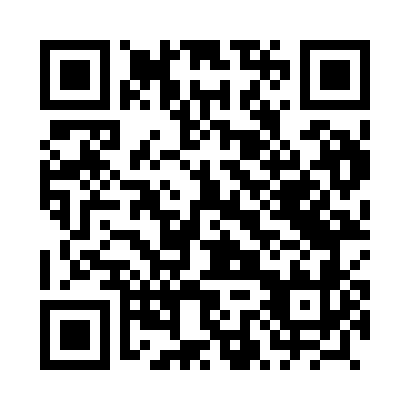 Prayer times for Bogdanowka, PolandWed 1 May 2024 - Fri 31 May 2024High Latitude Method: Angle Based RulePrayer Calculation Method: Muslim World LeagueAsar Calculation Method: HanafiPrayer times provided by https://www.salahtimes.comDateDayFajrSunriseDhuhrAsrMaghribIsha1Wed2:595:1712:385:437:5910:082Thu2:565:1612:385:448:0110:113Fri2:535:1412:385:458:0210:134Sat2:505:1212:385:468:0410:165Sun2:475:1012:375:478:0510:196Mon2:435:0912:375:488:0710:227Tue2:405:0712:375:498:0810:248Wed2:375:0612:375:498:1010:279Thu2:345:0412:375:508:1110:3010Fri2:315:0312:375:518:1310:3311Sat2:285:0112:375:528:1410:3612Sun2:245:0012:375:538:1610:3913Mon2:224:5812:375:548:1710:4214Tue2:214:5712:375:558:1810:4515Wed2:214:5512:375:558:2010:4616Thu2:204:5412:375:568:2110:4617Fri2:204:5312:375:578:2210:4718Sat2:194:5112:375:588:2410:4819Sun2:194:5012:375:598:2510:4820Mon2:184:4912:375:598:2610:4921Tue2:184:4812:376:008:2810:4922Wed2:174:4712:386:018:2910:5023Thu2:174:4612:386:028:3010:5124Fri2:174:4512:386:028:3110:5125Sat2:164:4412:386:038:3310:5226Sun2:164:4312:386:048:3410:5227Mon2:164:4212:386:058:3510:5328Tue2:154:4112:386:058:3610:5329Wed2:154:4012:386:068:3710:5430Thu2:154:3912:386:068:3810:5431Fri2:154:3812:396:078:3910:55